Об утверждении Административного регламента предоставления администрацией Степновского муниципального округа Ставропольского края государственной услуги «Назначение ежемесячной выплаты на содержание ребенка в семье опекуна (попечителя) и приемной семье»В соответствии с Федеральным законом от 27 июля 2010 года № 210-ФЗ «Об организации предоставления государственных и муниципальных услуг», постановлением Правительства Ставропольского края от 25 июля 2011 г. N 295-п "Об утверждении Порядка разработки и утверждения органами исполнительной власти Ставропольского края административных регламентов предоставления государственных услуг, Порядка разработки и утверждения органами исполнительной власти Ставропольского края административных регламентов осуществления государственного контроля (надзора) и Порядка проведения экспертизы проектов административных регламентов предоставления государственных услуг и проектов административных регламентов осуществления государственного контроля (надзора)", приказом министерства экономического развития Ставропольского края от 01 июня 2011 г. N 173/од "Об утверждении перечней государственных услуг, предоставляемых органами исполнительной власти Ставропольского края", приказом министерства образования Ставропольского края от 08 мая 2020 г. № 533-пр «Об утверждении типового Административного регламента предоставления органом местного самоуправления  муниципального округа (городского округа) Ставропольского края государственной услуги «Назначение ежемесячной выплаты на содержание ребенка в семье опекуна (попечителя) и приемной семье», администрация Степновского муниципального округа Ставропольского краяПОСТАНОВЛЯЕТ: 1. Утвердить прилагаемый Административный регламент предоставления администрацией Степновского муниципального округа Ставропольского края государственной услуги «Назначение ежемесячной выплаты на содержание ребенка в семье опекуна (попечителя) и приемной семье». 2. Настоящее постановление подлежит обнародованию путем размещения в специально отведенном месте в муниципальном учреждении культуры Степновского муниципального округа Ставропольского края «Централизованная библиотечная система» и его филиалах, а также  на официальном сайте администрации Степновского муниципального округа Ставропольского края в информационно – телекоммуникационной сети «Интернет».3. Контроль за исполнением настоящего постановления возложить на заместителя главы администрации Степновского муниципального округа Ставропольского края Тупицу И.С.4. Настоящее постановление вступает в силу после его обнародования.Глава Степновского муниципального округа Ставропольского края                                                                     С.В.ЛобановУТВЕРЖДЕНпостановлением администрацииСтепновского муниципального округаСтавропольского краяот   27 октября  2022 г. № 779АДМИНИСТРАТИВНЫЙ РЕГЛАМЕНТпредоставления администрацией Степновского муниципального округа Ставропольского края государственной услуги «Назначение ежемесячной выплаты на содержание ребенка в семье опекуна (попечителя) и приемной семье»1. Общие положения1.1. Предмет регулирования Административного регламентаНастоящий Административный регламент предоставления администрацией Степновского муниципального округа Ставропольского края государственной услуги «Назначение ежемесячной выплаты на содержание ребенка в семье опекуна (попечителя) и приемной семье» (далее соответственно - Административный регламент, администрация округа, государственная услуга) разработан в соответствии с Федеральным законом от 27 июля 2010 года  № 210-ФЗ «Об организации предоставления государственных и муниципальных услуг», постановлением Правительства Ставропольского края от 25 июля 2011 г. 
№ 295-п «Об утверждении Порядка разработки и утверждения органами исполнительной власти Ставропольского края административных регламентов предоставления государственных услуг, Порядка разработки 
и утверждения органами исполнительной власти Ставропольского края административных регламентов осуществления государственного контроля (надзора) и Порядка проведения экспертизы проектов административных регламентов предоставления государственных услуг и проектов административных регламентов осуществления государственного контроля (надзора)», приказом министерства экономического развития Ставропольского края от 01 июня 2011 г. № 173/од «Об утверждении перечней государственных услуг, предоставляемых органами исполнительной власти Ставропольского края», приказом министерства образования Ставропольского края от 08 мая 2020 г. № 533-пр «Об утверждении типового Административного регламента предоставления органом местного самоуправления муниципального округа (городского округа) Ставропольского края государственной услуги «Назначение ежемесячной выплаты на содержание ребенка в семье опекуна (попечителя) и приемной семье», устанавливает сроки и последовательность административных процедур (действий) исполнения государственной услуги.1.2. Круг заявителей:Заявителями при получении государственной услуги являются граждане Российской Федерации, зарегистрированные по месту жительства или по месту пребывания на территории Степновского муниципального округа Ставропольского края (далее соответственно – заявитель, муниципальное образование), назначенные опекунами (попечителями), приемными родителями.1.3. Требования к порядку информирования о предоставлении государственной услугиИнформация о порядке предоставления государственной услуги предоставляется любым заинтересованным лицам:посредством опубликования в установленном порядке нормативных правовых актов Ставропольского края, содержащих нормы, регулирующие деятельность по предоставлению государственной услуги, в том числе путем размещения в информационно-телекоммуникационной  сети «Интернет» на официальном сайте администрации округа, а также путем личного консультирования заинтересованных лиц в управлении образования администрации округа (далее - управление образования) по адресу: Ставропольский край, Степновский район, с. Степное, пл. Ленина, 17; график работы управления образования: с 08.00 часов  до 18.00 часов; обеденный перерыв: с 12.00 часов до 14.00 часов; выходные дни - суббота и воскресенье. Выходными днями являются также праздничные дни, установленные постановлением Правительства Российской Федерации на соответствующий календарный год;посредством размещения Административного регламента в здании управления образования на стенде (полная версия Административного регламента размещается также на официальном сайте администрации округа); с использованием средств телефонной связи, а также при устном и письменном обращении;через федеральную государственную информационную систему «Единый портал государственных и муниципальных услуг (функций)» (далее - Единый портал) по адресу: www.gosuslugi.ru, и государственную информационную систему Ставропольского края «Портал государственных и муниципальных услуг (функций), предоставляемых (исполняемых) органами исполнительной власти Ставропольского края и органами местного самоуправления муниципальных образований Ставропольского края» (далее - региональный портал) по адресу: www.26gosuslugi.ru.Адрес администрации округа: Ставропольский край, Степновский район, с. Степное, пл. Ленина, 42. Телефон/факс: 8(86563) 31275; 8(86563) 31533.Официальный сайт администрации округа: http://new.stepnoe.ruАдрес электронной почты: adm.stepnoe26@yandex.ru.Адрес управления образования: Ставропольский край, Степновский район, с. Степное, пл. Ленина, 17. Телефоны для справок: 8(86563) 31046; 8(86563) 31472.Официальный сайт управления образования: http://stepobr.ru .Адрес электронной почты: stepobrazov@yandex.ru.Справочная информация о месте нахождения и графике работы администрации округа и управления образования, справочных телефонах, адресе официального сайта администрации округа, электронной почты размещается и поддерживается в актуальном состоянии в информационно - телекоммуникационной сети «Интернет», на Едином портале, региональном портале и в государственной информационной системе Ставропольского края «Региональный реестр государственных услуг (функций)» (далее - региональный реестр).1.3.1. Порядок получения консультаций по процедуре предоставления государственной услуги1.3.1.1. Информация о процедуре предоставления государственной услуги предоставляется бесплатно. Доступ к информации о сроках и порядке предоставления государственной услуги, размещенной на Едином портале, региональном портале и официальном сайте администрации округа и управления образования, осуществляется без выполнения заявителем каких-либо требований, в том числе без использования программного обеспечения, установка которого на технические средства заявителя требует заключения лицензионного или иного соглашения с правообладателем программного обеспечения, предусматривающего взимание платы, регистрацию или авторизацию заявителя или предоставление им персональных данных.1.3.1.2. Получение заявителями информации по процедуре предоставления государственной услуги осуществляется путем индивидуального и публичного информирования. Информирование о процедуре предоставления государственной услуги осуществляется в устной и письменной форме.1.3.1.3. Индивидуальное устное информирование по процедуре предоставления государственной услуги осуществляется должностным лицом управления образования, ответственным за предоставление государственной услуги (далее - должностное лицо), при обращении заявителей лично или по телефону.Информирование заявителей при личном обращении осуществляется в соответствии графиком (приложение 2).1.3.1.4. Индивидуальное письменное информирование по процедуре предоставления государственной услуги осуществляется должностными лицами при обращении заявителей путем почтовых или электронных отправлений.Ответ на обращение дается в простой, четкой и понятной форме в письменном виде с указанием должности лица, подписавшего ответ, а также фамилии, инициалов и номера телефона должностного лица управления образования, оформившего письменный ответ.1.3.1.5. Публичное устное информирование осуществляется с привлечением средств массовой информации - радио, телевидения (далее - СМИ).1.3.1.6. Публичное письменное информирование осуществляется путем публикации информационных материалов в печатных СМИ, включая интернет-сайты, а также оформления информационных стендов.2. Стандарт предоставления государственной услуги2.1. Наименование государственной услуги«Назначение ежемесячной выплаты на содержание ребенка в семье опекуна (попечителя) и приемной семье».2.2. Наименование органа, предоставляющего государственную услугуПредоставление государственной услуги осуществляется администрацией округа. Ответственным органом администрации округа за предоставление государственной услуги является управление образования.В соответствии с положениями Административного регламента от заявителя не требуется осуществления действий, в том числе согласований, необходимых для получения государственной услуги, связанных с обращением в иные органы, организации, участвующие в предоставлении государственной услуги.При предоставлении государственной услуги запрещается требовать от заявителей осуществления действий, в том числе согласований, необходимых для получения государственной услуги и связанных с обращением в иные государственные органы, органы местного самоуправления, организации, за исключением получения услуг и получения документов и информации, предоставляемых в результате предоставления таких услуг, включенных в перечень услуг, которые являются необходимыми и обязательными для предоставления государственных услуг и предоставляются организациями, участвующими в предоставлении государственных услуг, утверждаемых нормативным правовым актом Ставропольского края.2.3. Результат предоставления государственной услугиКонечными результатами предоставления государственной услуги являются:назначение и выплата денежных средств на содержание ребенка в семье опекуна (попечителя) и приемной семье;отказ в назначении выплаты денежных средств на содержание ребенка в семье опекуна (попечителя) и приемной семье, указание причины отказа.2.4. Срок предоставления государственной услугиГосударственная услуга предоставляется в 15-дневный срок со дня подачи заявителем заявления и документов, указанных в пункте 2.6 Административного регламента.2.5. Нормативные правовые акты Российской Федерации и нормативные правовые акты Ставропольского края, регулирующие предоставление государственной услугиГосударственная услуга предоставляется администрацией округа на безвозмездной основе.Перечень нормативных правовых актов Российской Федерации и нормативных правовых актов Ставропольского края, регулирующих предоставление государственной услуги (с указанием их реквизитов и источников официального опубликования), подлежит обязательному размещению на официальном сайте администрации округа и управления образования в информационно – телекоммуникационной сети «Интернет», на Едином портале, на региональном портале и региональном реестре.2.6. Исчерпывающий перечень документов, необходимых в соответствии с нормативными правовыми актами Российской Федерации и нормативными правовыми актами Ставропольского края для предоставления государственной услуги2.6.1. Перечень документов, необходимых для получения государственной услуги:заявление о назначении денежных средств на содержание ребенка, находящегося под опекой (попечительством);копия документа, удостоверяющего личность опекуна (попечителя);копия свидетельства о рождении ребенка, находящегося под опекой (попечительством);копии документов, подтверждающих факт отсутствия попечения над ребенком единственного или обоих родителей (письменное согласие матери (отца) ребенка на усыновление (удочерение);свидетельство о смерти матери (отца) ребенка; справка о рождении, подтверждающая, что сведения об отце ребенка внесены в запись акта о рождении на основании заявления матери ребенка;свидетельство о рождении, не содержащее сведений о матери (отце) ребенка;решение суда о лишении матери (отца) ребенка родительских прав; решение суда об ограничении матери (отца) ребенка в родительских правах;решение суда об исключении сведений о матери (отце) ребенка из актовой записи о рождении;решение суда о признании причин неуважительными в случаях не проживания родителя (родителей) совместно с ребенком более шести месяцев и уклонения от его воспитания и содержания;решение суда о признании матери (отца) ребенка недееспособной (недееспособным) (ограниченно дееспособной (дееспособным);решение суда о признании матери (отца) ребенка безвестно отсутствующей (отсутствующим);акт о доставлении подкинутого или заблудившегося ребенка (в случае выявления подкинутого ребенка); акт об оставлении ребенка в родильном доме (отделении) или иной медицинской организации;акт об оставлении ребенка матерью, не предъявившей документа, удостоверяющего ее личность, в медицинской организации, в которой происходили роды или в которую обратилась мать после родов;справка о нахождении матери (отца) ребенка под стражей или об отбывании ими наказания в виде лишения свободы, выданная соответствующим учреждением, в котором они находятся или отбывают наказание;приговор суда о назначении наказания матери (отцу) ребенка в виде лишения свободы;постановление судьи об избрании меры пресечения матери (отцу) ребенка в виде заключения под стражу;постановление суда о принудительном лечении матери (отца) ребенка в медицинской организации, оказывающей психиатрическую помощь в стационарных условиях;решение суда об объявлении матери (отца) ребенка умершей (умершим); решение суда об установлении факта отсутствия родительского попечения над ребенком; справка органов внутренних дел о розыске матери (отца) ребенка; справка органов внутренних дел о том, что место нахождения матери (отца) ребенка не установлено;акт органа опеки и попечительства об отобрании ребенка; решение суда об отмене усыновления (удочерения);акт об оставлении ребенка в организации; документы, свидетельствующие об иных случаях отсутствия родительского попечения, предусмотренных пунктом 1 статьи 121 Семейного кодекса Российской Федерации;справка с места жительства ребенка, находящегося под опекой (попечительством), в приемной семье, подтверждающая его совместное проживание с опекуном (попечителем), приемным родителем;справка об обучении в образовательной организации ребенка, находящегося под попечительством, старше 16 лет;выписка из решения органа опеки и попечительства об установлении над ребенком опеки (попечительства);договор о создании приемной семьи;справка о прекращении выплаты ежемесячного пособия на ребенка, назначенного в соответствии с законом Ставропольского края;лицевой счет опекуна (попечителя), приемного родителя и реквизиты банка.2.6.2. Заявитель может представить в управление образования запрос в форме электронного документа с использованием Единого портала и регионального портала, установленной постановлением Правительства Российской Федерации от 07 июля 2011 г. № 553 «О порядке оформления и представления заявлений и иных документов, необходимых для предоставления государственных и (или) муниципальных услуг, в форме электронных документов».2.6.3. Формирование запроса в форме электронного документа осуществляется посредством заполнения электронной формы запроса на Едином портале, региональном портале без необходимости дополнительной подачи запроса в какой-либо иной форме.На Едином портале, региональном портале размещается образец заполнения запроса в форме электронного документа.Если на Едином портале заявителю не обеспечивается возможность заполнения запроса в форме электронного документа, то для формирования запроса на Едином портале в порядке, определяемом Министерством связи и массовых коммуникаций Российской Федерации, обеспечивается автоматический переход к заполнению электронной формы указанного запроса на региональном портале.2.6.4. Форматно-логическая проверка сформированного запроса осуществляется после заполнения заявителем каждого из полей электронной формы запроса. При выявлении некорректно заполненного поля электронной формы запроса заявитель уведомляется о характере выявленной ошибки и порядке ее устранения посредством информационного сообщения непосредственно в электронной форме запроса.2.6.5. При формировании запроса обеспечивается:возможность копирования и сохранения запроса;возможность печати на бумажном носителе копии запроса в электронной форме;сохранение ранее введенных в электронную форму запроса значений в любой момент по желанию заявителя, в том числе при возникновении ошибок ввода и возврате для повторного ввода значений в электронную форму запроса;заполнение полей электронной формы запроса до начала ввода сведений заявителем с использованием сведений, размещенных в федеральной государственной информационной системе «Единая система идентификации и аутентификации в инфраструктуре, обеспечивающей информационно-технологическое взаимодействие информационных систем, используемых для предоставления государственных и муниципальных услуг в электронной форме» (далее - единая система идентификации и аутентификации), и сведений, опубликованных на Едином портале, региональном портале, в части, касающейся сведений, отсутствующих в единой системе идентификации и аутентификации;возможность вернуться на любой из этапов заполнения электронной формы запроса без потери ранее введенной информации;возможность доступа заявителя на Едином портале, региональном портале или официальном сайте органа местного самоуправления к ранее поданным им запросам в течение не менее одного года, а также частично сформированных запросов - в течение не менее 3 месяцев.2.6.6. Запрос, направленный в форме электронного документа, распечатывается на бумажный носитель и регистрируется должностным лицом управления образования, ответственным за прием документов, в журнале учета приема запросов заявителей в день его поступления.Должностное лицо управления образования обеспечивает прием запроса, необходимого для предоставления государственной услуги, и регистрацию запроса без необходимости повторного представления заявителем этого документа на бумажном носителе, если иное не установлено федеральными законами и принимаемыми в соответствии с ними актами Правительства Российской Федерации, законами Ставропольского края и принимаемыми в соответствии с ними актами Правительства Ставропольского края.Предоставление государственной услуги начинается с момента приема и регистрации управлением образования запроса, необходимого для предоставления государственной услуги, поступившего в форме электронного документа.Уведомление о приеме и регистрации запроса, необходимого для предоставления государственной услуги, содержащее сведения о факте приема запроса, необходимого для предоставления государственной услуги, и начале процедуры предоставления государственной услуги либо мотивированный отказ в приеме запроса, необходимого для предоставления государственной услуги, поступившее в управление образования в форме электронного документа, направляется заявителю не позднее рабочего дня, следующего за днем подачи указанного запроса, в форме электронного документа по адресу электронной почты, указанному в запросе, или в письменной форме по почтовому адресу, указанному в запросе.2.6.7. Форма запроса, необходимая для предоставления государственной услуги, может быть получена заявителем:непосредственно в управлении образования;на официальном сайте управления образования, Едином портале и региональном портале;в информационно-правовой системе «КонсультантПлюс».2.6.8. При предоставлении государственной услуги запрещается требовать от заявителей:представления документов и информации или осуществления действий, представление или осуществление которых не предусмотрено нормативными правовыми актами, регулирующими отношения, возникающие в связи с предоставлением государственной услуги;представления документов и информации, в том числе об оплате государственной пошлины, взимаемой за предоставление государственной услуги, которые находятся в распоряжении органов, предоставляющих государственную услугу, иных государственных органов, органов местного самоуправления либо подведомственных государственным органам или органам местного самоуправления организаций, участвующих в предоставлении государственных услуг, в соответствии с нормативными правовыми актами Российской Федерации, нормативными правовыми актами Ставропольского края, за исключением документов, включенных в определенный частью 6 статьи 7 Федерального закона «Об организации предоставления государственных и муниципальных услуг» перечень документов;осуществления действий, в том числе согласований, необходимых для получения государственной услуги и связанных с обращением в иные государственные органы, организации, за исключением получения услуг и получения документов и информации, предоставляемых в результате предоставления таких услуг, включенных в перечни, указанные в части 1 статьи 9 Федерального закона «Об организации предоставления государственных и муниципальных услуг»;представления документов и информации, отсутствие и (или) недостоверность которых не указывались при первоначальном отказе в приеме документов, необходимых для предоставления государственной услуги, либо в предоставлении государственной услуги, за исключением следующих случаев:а) изменение требований нормативных правовых актов, касающихся предоставления государственной услуги, после первоначальной подачи заявления о предоставлении государственной услуги;б) наличие ошибок в заявлении о предоставлении государственной услуги и документах, поданных заявителем после первоначального отказа в приеме документов, необходимых для предоставления государственной услуги, либо в предоставлении государственной услуги и не включенных в представленный ранее комплект документов;в) истечение срока действия документов или изменение информации после первоначального отказа в приеме документов, необходимых для предоставления государственной услуги, либо в предоставлении государственной услуги;г) выявление документально подтвержденного факта (признаков) ошибочного или противоправного действия (бездействия) должностного лица управления образования, необходимых для предоставления государственной услуги, либо в предоставлении государственной услуги, о чем в письменном виде за подписью руководителя администрации округа, или заместителя главы администрации округа, курирующего деятельность управления образования, при первоначальном отказе в приеме документов, необходимых для предоставления государственной услуги, уведомляется заявитель, а также приносятся извинения за доставленные неудобства;предоставления на бумажном носителе документов и информации, электронные образы которых ранее были заверены в соответствии с пунктом 7.2 части 1 статьи 16 Федерального закона «Об организации предоставления государственных и муниципальных услуг», за исключением случаев, если нанесение отметок на такие документы либо их изъятие является необходимым условием предоставления государственной услуги, и иных случаев, установленных федеральными законами.2.7. Исчерпывающий перечень документов, необходимых в соответствии с нормативными правовыми актами Российской Федерации и нормативными правовыми актами Ставропольского края для предоставления государственной услуги, которые находятся в распоряжении иных организаций, участвующих в предоставлении государственной услуги, и которые заявитель вправе представитьДокументы, которые заявитель вправе представить по собственной инициативе в соответствии с пунктом 2 части 1 статьи 7 Федерального закона от 27 июля 2010 г. № 210-ФЗ «Об организации предоставления государственных и муниципальных услуг», отсутствуют.2.8. Исчерпывающий перечень оснований для отказа в приеме документов, необходимых для предоставления государственной услугиВ приеме документов, необходимых для предоставления государственной услуги, отказывается, если:с заявлением обратилось неуполномоченное лицо;заявление не содержит подписи и указания фамилии, имени и (если имеется) отчества заявителя и его почтового адреса или адреса электронной почты для ответа;заявитель не имеет регистрации по месту жительства или пребывания на территории муниципального образования;заявителем представлен неполный пакет документов, указанных в пункте 2.6 Административного регламента;качество документов не соответствует следующим требованиям:тексты документов написаны неразборчиво;фамилии, имена и (если имеется) отчества физических лиц, адреса их мест жительства написаны не полностью;в документах имеются подчистки, приписки, зачеркнутые слова и иные не оговоренные исправления;документы не удостоверены, не скреплены печатями, не имеют надлежащих подписей сторон или определенных законодательством должностных лиц;документы имеют серьезные повреждения, наличие которых не позволяет однозначно истолковать их содержание;отсутствуют оригиналы документов, указанных в пункте 2.6 Административного регламента (в случае если они не заверены в установленном законодательством Российской Федерации порядке).Дополнительными основаниями для отказа в приеме документов, необходимых для предоставления государственной услуги, при направлении запроса в электронной форме являются:наличие противоречивых сведений в представленных документах и электронной форме запроса;запрос, представленный в форме электронного документа, не поддается прочтению и (или) не соответствуют требованиям к формату его представления.Не допускается отказ в приеме запроса, необходимого для предоставления государственной услуги, а также отказ в предоставлении государственной услуги в случае, если запрос, необходимый для предоставления государственной услуги, подан в соответствии с информацией о сроках и порядке предоставления государственной услуги, опубликованной на Едином портале, региональном портале и официальном сайте управления образования.2.9. Исчерпывающий перечень оснований для приостановления предоставления государственной услуги или отказа в предоставлении государственной услугиГосударственная услуга приостанавливается при условии, если представленные документы не соответствуют требованиям, предъявляемым к ним законодательством.Возобновление процедуры предоставления государственной услуги осуществляется при устранении нарушений в оформлении документов, необходимых для предоставления государственной услуги.Заявителю отказывается в предоставлении государственной услуги в случае:представления заявителем заведомо недостоверной информации, имеющей существенное значение для предоставления государственной услуги;несоответствия заявителя категории лиц, указанных в пункте 1.2  Административного регламента.2.10. Перечень услуг, необходимых и обязательных для предоставления государственной услуги. В том числе сведения о документе (документах), выдаваемом (выдаваемых) иными организациями, участвующими в предоставлении государственной услугиК услугам, необходимым и обязательным для предоставления государственной услуги, относится открытие счета в российской кредитной организации.2.11. Порядок, размер и основания взимания государственной пошлины или иной платы, взимаемой за предоставление государственной услугиГосударственная пошлина не взимается.Иная плата за предоставление государственной услуги не взимается.В случае внесения изменений в выданный по результатам предоставления государственной услуги документ, направленных на исправление ошибок, допущенных по вине должностных лиц, ответственных за предоставлении государственной услуги, плата с заявителя не взимается.2.12. Максимальный срок ожидания в очереди при подаче запроса о предоставлении государственной услуги и при получении результата предоставления государственной услугиМаксимальное время ожидания в очереди при подаче документов на предоставление государственной услуги, при получении документов, при приеме для получения консультации не должно превышать 15 минут.Максимальное время приема должностными лицами составляет 30 минут.2.13. Срок и порядок регистрации запроса заявителя о предоставлении государственной услугиСрок регистрации запроса заявителей и их представителей не может превышать 20 минут.Заявление для предоставления государственной услуги регистрируется специалистом управления образования  в администрации округа путем присвоения регистрационного номера в СЭДД «ДЕЛО», кабинет № 17 .Письменное обращение заявителя о получении информации о порядке предоставления государственной услуги и сведений о ходе предоставления государственной услуги регистрируется в администрации округа, кабинет № 17 .2.14. Требования к помещениям, в которых предоставляется государственная услуга, к залу ожидания, местам для заполнения запросов о предоставлении государственной услуги, информационным стендам с образцами их заполнения и перечнем документов, необходимых для предоставления каждой государственной услуги, размещению и оформлению визуальной, текстовой и мультимедийной информации о порядке предоставления такой услуги, в том числе к обеспечению доступности для инвалидов указанных объектов в соответствии с законодательством Российской Федерации о социальной защите инвалидов2.14.1. Требования к помещениям, в которых предоставляется государственная услуга:1) помещения должны иметь места для ожидания и приема заявителей, оборудованные столами (стойками) с канцелярскими принадлежностями для оформления документов, санитарно-технические помещения (санузел) с учетом доступа инвалидов-колясочников.Места ожидания и приема заявителей должны соответствовать комфортным условиям для заявителей и оптимальным условиям для работы специалистов;2) помещения должны соответствовать санитарно-эпидемиологическим правилам и нормативам, правилам противопожарной безопасности, должны обеспечивать беспрепятственный доступ для маломобильных групп граждан, включая инвалидов, использующих кресла-коляски и собак-проводников.Помещения должны быть оборудованы пандусами, специальными ограждениями и перилами, должно быть обеспечено беспрепятственное передвижение и разворот инвалидных колясок, столы для инвалидов должны размещаться в стороне от входа с учетом беспрепятственного подъезда и поворота колясок.Оформление визуальной, текстовой и мультимедийной информации о порядке предоставления государственной услуги, размещенной на информационных стендах или в информационных электронных терминалах, должно соответствовать оптимальному зрительному и слуховому восприятию этой информации заявителями.Должно быть обеспечено дублирование необходимой для инвалидов звуковой и зрительной информации, а также надписей, знаков и иной текстовой и графической информации знаками, выполненными рельефно-точечным шрифтом Брайля.2.14.2. Требования к местам проведения личного приема заявителей:1) рабочее место специалиста, ответственного за предоставление государственной услуги, должно быть оборудовано персональным компьютером и оргтехникой, позволяющими своевременно и в полном объеме получать справочную информацию по вопросам предоставления государственной услуги и организовать предоставление государственной услуги в полном объеме;2) специалисты, осуществляющие прием, обеспечиваются личным нагрудным бейджем (настольной табличкой) с указанием должности, фамилии, имени и отчества специалиста.В целях обеспечения конфиденциальности сведений о заявителях специалистом одновременно ведется прием только одного заявителя, за исключением случаев коллективного обращения заявителей.2.14.3. Требования к информационным стендам.В помещениях управления образования, предназначенных для работы с заявителями, размещаются информационные стенды, обеспечивающие получение информации о предоставлении государственной услуги.На информационных стендах управления образования размещаются следующие информационные материалы:извлечения из законодательных и нормативных правовых актов, содержащих нормы, регулирующие деятельность по исполнению государственной услуги;текст Административного регламента;информация о порядке исполнения государственной услуги;перечень документов, представляемых для получения государственной услуги;формы и образцы документов для заполнения.При изменении информации по исполнению государственной услуги осуществляется ее периодическое обновление.2.15. Показатели доступности и качества государственной услуги, в том числе количество взаимодействий заявителя с должностными лицами при предоставлении государственной услуги и их продолжительность, возможность получения информации о ходе предоставления государственной услуги, в том числе с использованием информационно-коммуникационных технологий2.15.1. Показателем доступности при предоставлении государственной услуги являются:возможность получать необходимую информацию и консультации, касающиеся рассмотрения документов, указанных в пункте 2.6 Административного регламента;беспрепятственный доступ к месту предоставления государственной услуги для маломобильных групп граждан, включая инвалидов, использующих кресла-коляски и собак-проводников;дублирование необходимой для инвалидов звуковой и зрительной информации, а также надписей, знаков и иной текстовой и графической информации знаками, выполненными рельефно-точечным шрифтом Брайля, допуск сурдопереводчика и тифлосурдопереводчика;оказание работниками организаций, предоставляющих услуги населению, помощи инвалидам в преодолении барьеров, мешающих получению ими услуг наравне с другими лицами.2.15.2. Показателями качества предоставления государственной услуги являются:1) своевременное рассмотрение документов, указанных в пункте 2.6 Административного регламента, в случае необходимости - с участием заявителя;2) удобство и доступность получения информации заявителями о порядке предоставления государственной услуги;3) оперативность вынесения решения по итогам рассмотрения документов, указанных в пункте 2.6 Административного регламента.2.15.3. В процессе предоставления государственной услуги заявитель вправе обращаться в управление образования по мере необходимости, в том числе за получением информации о ходе предоставления государственной услуги, лично, по почте или с использованием информационно-коммуникационных технологий.2.16. Иные требования, в том числе учитывающие особенности предоставления государственной услуги в многофункциональных центрах предоставления государственных и муниципальных услуг и особенности предоставления государственной услуги в электронной формеПри предоставлении государственной услуги обеспечивается возможность заявителя с использованием информационно-телекоммуникационной сети «Интернет» через официальный сайт управления образования http://stepobr.ru), Единый портал (www.gosuslugi.ru) и региональный портал (www.26gosuslugi.ru).Заявителю предоставляется возможность дистанционно получить формы документов, необходимые для получения государственной услуги. Указанные образцы заявлений размещаются в соответствующем разделена официальном сайте управления образования http://stepobr.ru. Заявитель имеет возможность оформить все необходимые документы в удобном для него месте для подачи в управление образования.Предоставление заявителям государственной услуги в многофункциональных центрах предоставления государственных и муниципальных услуг (далее - МФЦ) не предусмотрено.При организации записи на прием в управление образования заявителю обеспечивается возможность:ознакомления с расписанием работы управления образования либо должностного лица управления образования, а также с доступными для записи на прием датами и интервалами времени приема;записи в любые свободные для приема дату и время в пределах установленного в управлении образования графика приема заявителей.При осуществлении записи на прием должностные лица управления образования не вправе требовать от заявителя совершения иных действий, кроме прохождения идентификации и аутентификации в соответствии с нормативными правовыми актами Российской Федерации, указания цели приема, а также предоставления сведений, необходимых для расчета длительности временного интервала, который необходимо забронировать для приема.Запись на прием может осуществляться посредством регионального портала.При предоставлении государственной услуги в электронной форме заявителю направляется:уведомление о записи на прием в управление образования, содержащее сведения о дате, времени и месте приема;уведомление о приеме и регистрации запроса, необходимого для предоставления государственной услуги, содержащее сведения о факте приема запроса, необходимого для предоставления государственной услуги, либо мотивированный отказ в приеме запроса, необходимого для предоставления государственной услуги;уведомление о результатах рассмотрения документов, необходимых для предоставления государственной услуги, содержащее сведения о принятии положительного решения о предоставлении государственной услуги и возможности получить результат предоставления государственной услуги либо мотивированный отказ в предоставлении государственной услуги.Государственная услуга по экстерриториальному принципу не предоставляется.2.17. Государственная услуга не представляется в упреждающем (проактивном) режиме, предусмотренном статьей 7.3 Федерального закона «Об организации предоставления государственных и муниципальных услуг».         3. Состав, последовательность и сроки выполнения административных процедур, требования к порядку их выполнения, в том числе особенности выполнения административных процедур в электронной форме, а также особенности выполнения административных процедур в многофункциональных центрах3.1. Последовательность административных действий (процедур) предоставления государственной услугиПредоставление государственной услуги включает в себя следующие административные процедуры (блок-схема в приложении 4 Административного регламента):1) предоставление в установленном порядке информации заявителю и обеспечение доступа заявителя к сведениям о государственной услуге;2) порядок осуществления административных процедур в электронной форме;3) прием и регистрация документов, представленных заявителем;4) формирование личного дела заявителя;5) принятие решения о назначении и выплате денежных средств на содержание ребенка в семье опекуна (попечителя) и приемной семье;назначение и выплата денежных средств на содержание ребенка в семье опекуна (попечителя) и приемной семье;6) уведомление заявителя о принятом решении:назначение и выплата денежных средств на содержание ребенка в семье опекуна (попечителя) и приемной семье;отказ в назначении выплаты денежных средств на содержание ребенка в семье опекуна (попечителя) и приемной семье, указание причины отказа;7) перечисление денежных средств на лицевой счет опекуна (попечителя) или приемного родителя, открытый в кредитной организации Российской Федерации;8) порядок исправления допущенных опечаток и ошибок в выданных в результате предоставления государственной услуги документах.3.1.1. Последовательность административных действий (процедур) предоставления государственной услуги в МФЦ.Предоставление государственной услуги в МФЦ не предусмотрено.3.2. Предоставление информации по вопросам предоставления государственной услугиОснованием для предоставления информации по вопросам предоставления государственной услуги является личное обращение заявителя в управление образования или поступление его обращения в письменном, электронном виде через официальный сайт управления образования в информационно-телекоммуникационной сети «Интернет».Предоставление информации по вопросам предоставления государственной услуги осуществляется должностным лицом управления образования.Срок предоставления информации по вопросам предоставления государственной услуги не превышает 15 минут на одного заявителя.Результатом административной процедуры является предоставление информации заявителю в устном либо в письменном виде.3.3. Порядок осуществления административной процедуры в электронной форме.При поступлении заявления и документов в электронной форме через Единый портал или региональный портал должностное лицо управления образования, ответственное за прием и регистрацию документов:формирует комплект документов, поступивших в электронной форме;осуществляет проверку поступивших для предоставления государственной услуги заявления и электронных документов на соответствие требованиям, указанным в пункте 2.7 Административного регламента;при наличии оснований для отказа в приеме заявления и электронных документов, необходимых для предоставления государственной услуги, предусмотренных пунктом 2.7 Административного регламента, или в случае, если направленное заявление и электронные документы не заверены простой электронной подписью или усиленной квалифицированной электронной подписью заявителя, направляет заявителю уведомление об отказе в приеме этих документов;в случае если направленное заявление и электронные документы соответствуют требованиям, предусмотренным Административным регламентом, регистрирует представленные заявление и документы и направляет заявителю уведомление об их приеме.Проверка достоверности простой электронной подписи или усиленной квалифицированной электронной подписи осуществляется единой системой идентификации и аутентификации в автоматическом режиме.При предоставлении государственной услуги в электронной форме заявителю направляется уведомление о приеме и регистрации заявления и иных документов, необходимых для предоставления государственной услуги.По итогам завершения выполнения административных процедур, предусмотренных Административным регламентом, заявителю направляется уведомление о завершении выполнения управлением образования действий в срок, не превышающий одного рабочего дня после завершения соответствующего действия, на адрес электронной почты или с использованием средств официального сайта управления образования, Единого портала, регионального портала в единый личный кабинет по выбору заявителя.3.4. Прием и регистрация документов3.4.1. Основанием для начала процедуры приема и регистрации документов является обращение заявителя в управление образования с заявлением о назначении и выплате денежных средств на содержание ребенка в семье опекуна (попечителя) и приемной семье по форме, являющейся приложением 1 к Административному регламенту.3.4.2. При получении заявления и всех необходимых документов должностное лицо управления образования регистрирует поступление заявления и представленных документов, вносит запись о приеме заявления в «Журнал регистрации заявлений и документов для предоставления государственной услуги» по форме согласно приложению 3 к Административному регламенту.3.4.3. Должностное лицо управления образования при формировании  личного дела заявителя устанавливает предмет обращения, проверяет документ, удостоверяющий личность, и соответствие представленных документов перечню, установленному пунктом 2.6 раздела 2 Административного регламента.3.4.4. Должностное лицо управления образования сверяет представленные документы оригиналов и копий документов, делает на них надпись об их соответствии подлинным экземплярам, заверяет своей подписью с указанием фамилии и инициалов.3.4.5. Должностное лицо управления образования производит копирование документов, если копии необходимых документов не представлены, удостоверяет соответствие с подлинником, заверяет своей подписью с указанием фамилии и инициалов.3.4.6. При установлении фактов отсутствия необходимых документов или несоответствия представленных документов требованиям, указанным в разделе 2 Административного регламента, должностное лицо управления образования уведомляет заявителя о наличии препятствий для предоставления государственной услуги, объясняет ему содержание выявленных недостатков в представленных документах, предлагает принять меры по их устранению. При желании заявителя устранить недостатки и препятствия, прервав процедуру подачи документов для предоставления государственной услуги, должностное лицо возвращает ему заявление и представленные им документы.3.4.7. Если при установлении фактов отсутствия документов, указанных в пункте 2.6 Административного регламента, или несоответствия представленных документов требованиям, указанным в разделе 2 Административного регламента, заявитель настаивает на приеме заявления и документов для предоставления государственной услуги, должностное лицо управления образования принимает от него заявление вместе с представленными документами, указывает в заявлении выявленные недостатки или факт отсутствия необходимых документов.3.4.8. Должностное лицо управления образования вносит запись о приеме заявления в «Журнал регистрации заявлений и документов для предоставления государственной услуги» по форме, являющейся приложением 3 к Административному регламенту.3.4.9. Максимальный срок приема и регистрации документов не может превышать 30 минут.3.5. Формирование личного дела заявителя3.5.1. Основанием для начала процедуры формирования личного дела заявителя является регистрация должностным лицом заявления в «Журнал регистрации заявлений и документов для предоставления государственной услуги».3.5.2. Должностное лицо управления образования формирует личное дело заявителя.3.5.3. В целях получения дополнительной информации, необходимой для предоставления государственной услуги, должностное лицо оформляет запросы в органы и организации, предоставляющие требуемые документы и сведения. Срок оформления и отправки запроса в соответствующий орган или организацию не должен превышать 1 рабочий день.3.5.4. Должностное лицо управления образования при поступлении ответов на запросы дополняет личное дело заявителя.3.5.5. Максимальный срок исполнения указанной административной процедуры - 2 рабочих дня. В случае направления запросов срок выполнения данной процедуры увеличивается в зависимости от сроков выдачи ответов, определенных в организации, куда направлен запрос.3.6. Принятие решения о назначении и выплате денежных средств на содержание ребенка в семье опекуна (попечителя) и приемной семье и об отказе в его назначении.3.6.1. Должностное лицо управления образования проводит экспертизу документов, устанавливает принадлежность заявителя к категории граждан, имеющих право на получение государственной услуги.3.6.2. При подтверждении основания для назначения государственной услуги должностное лицо управления образования готовит проект постановления администрации округа «О назначении ежемесячной выплаты на содержание ребенка в семье опекуна (попечителя) и приемной семье».3.6.3. При установлении фактов наличия оснований для отказа, предусмотренных пунктом 2.8 Административного регламента, должностное лицо управления образования готовит заключение об отказе в назначении и выплате денежных средств на содержание ребенка в семье опекуна (попечителя) и приемной семье.3.6.4. Критериями принятия решения является наличие или отсутствие оснований для отказа в предоставлении государственной услуги.3.6.5. Максимальный срок выполнения административных действий, указанных в пункте 3.4, не должен превышать 10 календарных дней.3.7. Уведомление заявителя о принятом решении3.7.1. Основанием для начала процедуры уведомления заявителя о принятом решении является издание постановления администрации округа о назначении и выплате денежных средств на содержание ребенка в семье опекуна (попечителя) и приемной семье или об отказе в его назначении.3.7.2. Должностное лицо управления образования уведомляет заявителя о принятом решении и в случае отказа в предоставлении государственной услуги возвращает представленные документы. Копии документов хранятся в управлении образования.3.7.3. Способом фиксации принятия решений является регистрация документов в установленном порядке в администрации округа.3.7.4. Максимальный срок исполнения указанной административной процедуры - 5 рабочих дней.3.8. Порядок исправления допущенных опечаток и ошибок в выданных в результате предоставления государственной услуги документахИсправление допущенных опечаток и (или) ошибок в выданных в результате предоставления государственной услуги документах не осуществляется в связи с тем, что результат предоставления государственной услуги не предполагает выдачу заявителю документов.3.9. Варианты предоставления государственной услуги, включающие порядок предоставления указанной услуги отдельным категориям заявителей, объединенных общими признаками, в том числе в отношении результата государственной услуги, за получением которого они обратилисьВарианты предоставления государственной услуги, включающие порядок предоставления указанной услуги отдельным категориям заявителей, объединенных общими признаками, в том числе в отношении результата государственной услуги, за получением которого они обратились, не предусмотрены.         4. Формы контроля за исполнением Административного регламента4.1. Текущий контрольТекущий контроль за соблюдением последовательности действий, определенных административными процедурами по предоставлению государственной услуги, и принятием решений должностными лицами управления образования, ответственными за предоставление государственной услуги, осуществляется начальником управления образования или заместителем начальника управления образования путем визирования документов. Текущий контроль за соблюдением работниками организаций, указанных в части 1.1 статьи 16 Федерального закона «Об организации предоставления государственных и муниципальных услуг», последовательности действий установленных Административным регламентом и иными нормативными правовыми актами, устанавливающими требования к предоставлению государственной услуги, осуществляется руководителями организаций, указанных в части 1.1 статьи 16 Федерального закона «Об организации предоставления государственных и муниципальных услуг», ежедневно.        4.2. Плановый и внеплановый контрольПлановый контроль за исполнением положений Административного регламента по результатам предоставления государственной услуги осуществляется ежеквартально начальником управления образования или заместителем начальника управления образования.Внеплановый контроль за соблюдением последовательности действий, определенных административными процедурами по предоставлению государственной услуги, проводится по распоряжениям:министерства образования Ставропольского края;министерства финансов Ставропольского края.По результатам проведения проверок, в случае выявления нарушений прав заявителей, виновные лица привлекаются к ответственности в соответствии с законодательством Российской Федерации.4.3. Ответственность должностных лиц управления образованияДолжностные лица управления образования несут ответственность в соответствии с законодательством Российской Федерации:за полноту и качество предоставления государственной услуги;за решения и действия (бездействие), принимаемые (осуществляемые) ими в ходе предоставления государственной услуги;за соблюдение и исполнение положений Административного регламента, правовых актов Российской Федерации, правовых актов Ставропольского края, устанавливающих требования
к предоставлению государственной услуги.Персональная ответственность должностных лиц управления образования, ответственных за исполнение административных процедур, закрепляется в их должностных инструкциях
в соответствии с требованиями законодательства Российской Федерации 
и законодательства Ставропольского края.4.4. Положения, характеризующие требования к порядку и формам контроля за предоставлением государственной услуги, в том числе со стороны граждан, их объединений и организацийКонтроль за предоставлением государственной услуги осуществляется в порядке и формах, установленных законодательством Российской Федерации.Граждане, их объединения и организации могут осуществлять контроль предоставления государственной услуги путем получения информации о ней посредством телефонной связи, по письменным обращениям, по электронной почте, на официальном сайте управления образования, посредством Единого портала.        5. Досудебный (внесудебный) порядок обжалования решений и действий (бездействия) органа местного самоуправления, предоставляющего государственную услугу, многофункционального центра, организаций, указанных в части 1.1 статьи 16 Федерального закона «Об организации предоставления государственных и муниципальных услуг», а также их должностных лиц, муниципальных служащих, работников5.1. Информация для заинтересованных лиц об их праве на досудебное внесудебное) обжалование действий (бездействия) и (или) решений, принятых (осуществленных) в ходе предоставления государственной услугиЗаявитель имеет право на досудебное (внесудебное) обжалование решений и (или) действий (бездействия), принятых (осуществленных) должностным лицом управления образования, муниципальными служащими, работниками в ходе предоставления государственной услуги в порядке, предусмотренном главой 2 Федерального закона «Об организации предоставления государственных и муниципальных услуг» (далее - жалоба).5.2. Информация для заинтересованных лиц об их праве на досудебное (внесудебное) обжалование действий (бездействия) и (или) решений, принятых (осуществленных) в ходе предоставления государственной услуги.5.3. Органы исполнительной власти Ставропольского края и уполномоченные на рассмотрение жалобы лица, которым может быть направлена жалоба заявителя в досудебном (внесудебном) порядке.Жалоба может быть подана заявителем или его уполномоченным представителем в письменной форме, на русском языке на бумажном носителе почтовым отправлением либо в электронном виде, а также при личном приеме заявителя или его уполномоченного представителя:на имя Губернатора Ставропольского края, в случае если обжалуются решения администрации округа, должностного лица управления образования, муниципального служащего, работника;в администрацию округа, в случае если обжалуются решения и действия (бездействие) должностного лица управления образования, муниципального служащего, работника.Жалоба рассматривается в соответствии с постановлением Правительства Ставропольского края от 22 ноября 2013 г. № 428-п «Об утверждении Положения об особенностях подачи и рассмотрения жалоб на решения и действия (бездействие) органов исполнительной власти Ставропольского края, многофункциональных центров предоставления государственных и муниципальных услуг в Ставропольском крае и их работников» и постановлением администрации Степновского муниципального округа Ставропольского края от 24 ноября 2021 г. № 723 «Об утверждении Положения об особенностях подачи и рассмотрения жалоб на решения и действия (бездействия) администрации Степновского муниципального округа Ставропольского края и ее отраслевых (функциональных) и территориальных органов, обладающих статусом юридического лица, предоставляющих государственные и (или) муниципальные услуги, и их должностных лиц, муниципальных служащих, муниципального учреждения Степновского муниципального округа Ставропольского края «Многофункциональный центр предоставления государственных и муниципальных услуг» и его работников».5.4. Способы информирования заявителей о порядке подачи и рассмотрения жалобы, в том числе с использованием Единого портала и регионального портала.Информирование заявителей о порядке подачи и рассмотрения жалобы осуществляется по телефону, при личном приеме, на Едином портале и региональном портале.5.5. Перечень нормативных правовых актов, регулирующих порядок досудебного (внесудебного) обжалования решений и действий (бездействия) органа, предоставляющего государственную услугу, а также его должностных лиц, государственных гражданских служащих.Отношения, возникающие в связи с досудебным (внесудебным) обжалованием решений и действий (бездействия) управления образования, а также его должностных лиц, муниципальных служащих, регулируются Федеральным законом «Об организации предоставления государственных и муниципальных услуг» и постановлением Правительства Ставропольского края от 22 ноября 2013 г. № 428-п «Об утверждении Положения об особенностях подачи и рассмотрения жалоб на решения и действия (бездействие) органов исполнительной власти Ставропольского края, многофункциональных центров предоставления государственных и муниципальных услуг в Ставропольском крае и их работников».5.6. Информация, указанная в данном разделе, подлежит обязательному размещению в федеральной государственной информационной системе Единый портал государственных и муниципальных услуг (функций) и на региональном портале.___________________________________Приложение 1к Административному регламентупредоставления администрацией Степновского муниципального округа Ставропольского края государственной услуги «Назначение ежемесячной выплаты на содержание ребенка в семье опекуна (попечителя) и приемной семье»ФормаГлаве Степновского муниципальногоокруга Ставропольского края________________________________________(Ф.И.О.)От гражданина(ки) _______________________________________________________________________________________________________(Ф.И.О., дата рождения)Паспортные данные:________________________________________________________________________________Сведения о месте жительства,месте пребывания (на основании записи впаспорте или документе, подтверждающемрегистрацию, с указанием почтовогоиндекса)________________________________________________________________________________Телефон ________________________________заявление.Прошу назначить и выплачивать ежемесячные выплаты на содержание несовершеннолетнего(ей) __________________________________________,(Ф.И.О., дата рождения)__________________________________________________________________находящегося(щейся) под опекой (попечительством), в приемной семье на основании __________________________________________________________________(указывается акт органа местного самоуправления, его номер и дата)_______________________________________________________________Прошу перечислять денежные средства на мой лицевой счет№ ________________, открытый в ______________________________________________________________________________________________________,(наименование отделения, номер филиала)Обязуюсь сообщить не позднее чем в десятидневный срок о возникновении обстоятельств, влекущих за собой прекращение ежемесячных выплат (достижение ребенком совершеннолетия, установление места нахождения разыскиваемых родителей, излечение родителей, досрочного освобождения родителей из исправительного учреждения в связи с отбыванием наказания или освобождением содержания под стражей в период следствия, восстановление в родительских правах, розыск несовершеннолетнего, устройство подопечного на полное государственное обеспечение, усыновление ребенка, вступление подопечного в брак, перемена места жительства и др.).Вышеуказанные персональные данные предоставляю для обработки в целях обеспечения соблюдения в отношении меня законодательства Российской Федерации в сфере отношений, связанных с назначением денежных средств на содержание ребенка, находящегося под опекой (попечительством), в приемной семье, в соответствии с действующим законодательством.Я ознакомлен(а), что: согласие на обработку персональных данных действует с даты подписания настоящего согласия и до даты подачи письменного заявления в произвольной форме об отзыве настоящего согласия._____________________________                     _________________________(дата)                                                                                                                     (подпись)___________________________________Приложение 2к Административному регламентупредоставления администрацией Степновского муниципального округа Ставропольского края государственной услуги «Назначение ежемесячной выплаты на содержание ребенка в семье опекуна (попечителя) и приемной семье»ГРАФИКприема граждан по личным вопросам___________________________________                                                                                        Приложение 3к Административному регламентупредоставления администрацией Степновского муниципального округа Ставропольского края государственной услуги «Назначение ежемесячной выплаты на содержание ребенка в семье опекуна (попечителя) и приемной семье»ЖУРНАЛрегистрации заявлений и документов для предоставления государственной услуги__________________________________________________                                                                Приложение 4к Административному регламентупредоставления администрацией Степновского муниципального округа Ставропольского края государственной услуги «Назначение ежемесячной выплаты на содержание ребенка в семье опекуна (попечителя) и приемной семье»БЛОК-СХЕМАпредоставления государственной услуги
  Предоставление информации заявителю и обеспечение доступа заявителя ксведениям о государственной услуге                                    \/ Прием и регистрация документов, представленных заявителем, в том числепри обращении в электронной форме                                    \/ Формирование личного дела заявителя                                    \/ Принятие решения о назначении и выплате денежных средств на содержаниеребенка в семье опекуна (попечителя) и приемной семье                                  \/ Уведомление заявителя о принятом решении               \/                                  \/     Отказ  в назначении  выплаты                                Назначение и выплата денежных   денежных средств на содержание                        средств на содержание ребенка  ребенка в семье опекуна                                           в семье опекуна (попечителя)  (попечителя) и приемной семье                              и приемной семье             ______________________________________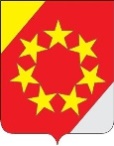 АДМИНИСТРАЦИЯСТЕПНОВСКОГО МУНИЦИПАЛЬНОГО ОКРУГА СТАВРОПОЛЬСКОГО КРАЯПОСТАНОВЛЕНИЕ27 октября 2022 г.                        с.  Степное                                    № 779Должностное лицо, осуществляющее приемДни приемаВремяГлава Степновского муниципального округа Ставропольского краясредас 9 до 12 часовЗаместитель главы администрации Степновского муниципального округа Ставропольского края четвергс 9 до 12 часовНачальник управления образования администрации Степновского муниципального округа Ставропольского краявторникс 9 до 18 часовСпециалист управления образования администрации Степновского муниципального округа Ставропольского края, ответственный за предоставление государственной услугипонедельник-пятницас 8 до 18 часов№ п/пДатаФамилия, имя, отчествоКраткое содержаниеОтметка о предоставлении государственной услуги (подпись заявителя, дата получения постановления)